简单介绍：该款标签是用橡胶封装成的电子标签符合EPC C1G2（ISO 18000-6C）标准，工作频率为860MHz~960MHz，可在全球范围内使用，其中RFID的芯片将存储唯一标识以及其他更新信息。适用于轮胎厂、汽车厂的轮胎和车辆管理。 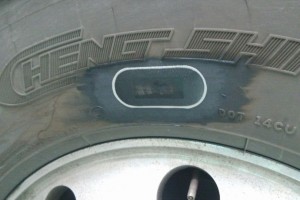 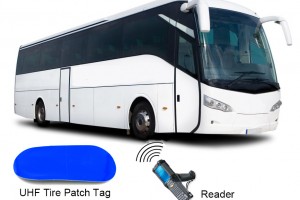 产品特性：产品参数：超高频轮胎补片标签VT-101C（外贴式）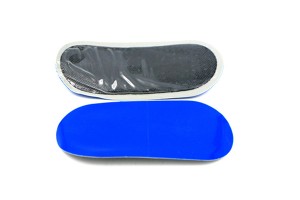 全球频段工作；采用高性能的Alien芯片，达到最佳读取效果；应用场合:应用于轮胎管理。典型读取距离: 0.5-2.0m（贴在轮胎上）规格描述规格描述产品型号(订购代码)VT-101C性 能 指 标性 能 指 标工作模式可读写存储时间＞10年可擦写次数＞100,000次标 签 操 作 性 能标 签 操 作 性 能读取距离8dbi天线配置，典型读取距离2米(与读写器性能和应用环境有关)机 械 电 气 性 能机 械 电 气 性 能材质橡胶防护等级IEC IP65工作温度-20 ºC to +75ºC存储温度-40°C to 230°C安装方式硫化 (和补胎流程一样)安装尺寸99(长)*40(宽)*4(高)mm尺寸95(长)*35(宽)*2(高)mm工作频率860-960MHz协议ISO 18000-6C(EPC Class1 Gen2)芯片Alien Higgs-3EPC容量96bitsTID容量/User容量64bits/512bits防护等级IEC IP65重量3.85g应用公交轮胎、物流车队、轮胎防伪等